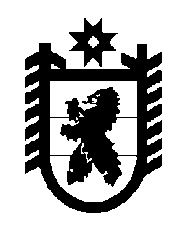 Российская Федерация Республика Карелия    УКАЗГЛАВЫ РЕСПУБЛИКИ КАРЕЛИЯО награждении государственными наградами Республики КарелияЗа многолетний добросовестный творческий труд и большой вклад в развитие искусства республики присвоить почетное звание«НАРОДНЫЙ ХУДОЖНИК РЕСПУБЛИКИ КАРЕЛИЯ»ДАВИДЯНУ Людвигу Карапетовичу – члену Карельского регионального отделения Всероссийской творческой общественной организации «Союз художников России», Петрозаводский городской округ.За многолетний добросовестный труд, высокий профессионализм            и большой вклад в развитие культуры республики присвоить почетное звание«ЗАСЛУЖЕННЫЙ РАБОТНИК КУЛЬТУРЫ РЕСПУБЛИКИ КАРЕЛИЯ»АРСЕНЬЕВОЙ Наталье Юрьевне – заместителю директора по учебной работе муниципального бюджетного образовательного учреждения дополнительного образования Петрозаводского городского округа «Детская музыкальная школа им. Г.В. Свиридова».За многолетний добросовестный труд в системе здравоохранения              и большой вклад в профилактику и охрану здоровья населения республики присвоить почетные звания:«ЗАСЛУЖЕННЫЙ ВРАЧ РЕСПУБЛИКИ КАРЕЛИЯ»БЕЛЯЕВОЙ Людмиле Васильевне – врачу-терапевту участковому государственного бюджетного учреждения здравоохранения Республики Карелия «Городская поликлиника № 2», Петрозаводский городской округ,КУЗНЕЦОВОЙ Капиталине Васильевне – врачу-оториноларингологу государственного бюджетного учреждения здравоохранения Республики Карелия «Городская поликлиника № 3», Петрозаводский городской округ; «ЗАСЛУЖЕННЫЙ РАБОТНИК ЗДРАВООХРАНЕНИЯ РЕСПУБЛИКИ КАРЕЛИЯ»КУЗНЕЦОВОЙ Татьяне Владимировне – старшей медицинской сестре Чалнинской врачебной амбулатории государственного бюджетного учреждения здравоохранения Республики Карелия «Пряжинская центральная районная больница»,ЦАРИЦИНОЙ Александре Александровне – медицинской сестре процедурного кабинета поликлиники государственного бюджетного учреждения здравоохранения Республики Карелия «Пряжинская центральная районная больница».За многолетний добросовестный труд и большой вклад в организацию и развитие социальной помощи гражданам присвоить почетное звание«ЗАСЛУЖЕННЫЙ РАБОТНИК СОЦИАЛЬНОЙ ЗАЩИТЫ НАСЕЛЕНИЯ РЕСПУБЛИКИ КАРЕЛИЯ»ПОТЕНИХИНОЙ Надежде Ивановне – начальнику государственного казенного учреждения социальной защиты Республики Карелия «Центр социальной работы Беломорского района».За высокий профессионализм, многолетний добросовестный труд и большой вклад в развитие строительного комплекса республики присвоить почетное звание«ЗАСЛУЖЕННЫЙ РАБОТНИК СТРОИТЕЛЬНОГО КОМПЛЕКСАРЕСПУБЛИКИ КАРЕЛИЯ»ОСИПОВУ Алексею Викторовичу – плотнику акционерного общества «Карелстроймеханизация», Петрозаводский городской округ.За высокий профессионализм и большой вклад в укрепление законности, защиту прав и законных интересов граждан, формирование правового государства присвоить почетное звание «ЗАСЛУЖЕННЫЙ ЮРИСТ РЕСПУБЛИКИ КАРЕЛИЯ»КИСЕЛЕВУ Сергею Викторовичу – заместителю Министра внутренних дел по Республике Карелия.За многолетний добросовестный труд, высокий профессионализм           и большой вклад в развитие туристической инфраструктуры, событийного туризма в республике присвоить почетное звание «ЗАСЛУЖЕННЫЙ РАБОТНИК НАРОДНОГО ХОЗЯЙСТВА РЕСПУБЛИКИ КАРЕЛИЯ»ГУРИЛОВОЙ Инге Николаевне – директору общества с ограниченной ответственностью «Дружба», Олонецкий национальный муниципальный район.За продолжительную и безупречную службу, высокий профессионализм и большой вклад в становление гражданского общества и развитие российской государственности присвоить почетное звание «ЗАСЛУЖЕННЫЙ РАБОТНИК ОРГАНОВ ГОСУДАРСТВЕННОЙ ВЛАСТИ РЕСПУБЛИКИ КАРЕЛИЯ»ТОКАРЕВОЙ Светлане Евгеньевне – Председателю Контрольно-счетной палаты Республики Карелия.За заслуги перед республикой и многолетний добросовестный труд наградить ПОЧЕТНОЙ ГРАМОТОЙ РЕСПУБЛИКИ КАРЕЛИЯ:БУСАРОВУ Татьяну Анатольевну – преподавателя муниципального бюджетного учреждения дополнительного образования Сортавальского муниципального района Республики Карелия Музыкальная школа,ВАСИЛЬЕВУ Ольгу Евгеньевну – начальника операционного отдела Отделения – Национального банка по Республике Карелия Северо-Западного главного управления Центрального банка Российской Федерации,ГОЛУБА Владимира Анатольевича – первого заместителя начальника Главного управления Министерства Российской Федерации по делам гражданской обороны, чрезвычайным ситуациям и ликвидации последствий стихийных бедствий по Республике Карелия,ГРИБКОВУ Галину Ивановну – врача-терапевта Поликлиники открытого акционерного общества «Кондопога»,ЖАДАНОВСКОГО Бориса Семеновича – исполнительного директора акционерного общества «Карелстроймеханизация», Петрозаводский городской округ,ИВАНОВА Владимира Николаевича – плотника акционерного общества «Карелстроймеханизация», Петрозаводский городской округ,КУЗНЕЦОВУ Любовь Вячеславну – главного специалиста Министерства финансов Республики Карелия,МАЛЫШКО Виталия Андреевича – водителя троллейбуса на регулярных городских пассажирских маршрутах Петрозаводского муниципального унитарного предприятия «Городской транспорт»,НЕМЧИНОВА Сергея Георгиевича – заместителя начальника Главного управления Министерства Российской Федерации по делам гражданской обороны, чрезвычайным ситуациям и ликвидации последствий стихийных бедствий по Республике Карелия,ПЕРОВУ Ольгу Александровну – начальника государственного казенного учреждения социальной защиты Республики Карелия «Центр социальной работы Лахденпохского района»,ПИМОНОВУ Татьяну Ивановну – врача-педиатра участкового государственного бюджетного учреждения здравоохранения Республики Карелия «Городская детская поликлиника № 2», Петрозаводский городской округ,ПРОКОПЬЕВА Александра Викторовича – заместителя директора по техническим вопросам общества с ограниченной ответственностью «Петрозаводская деревообрабатывающая компания»,РОМАНОВУ Надежду Алексеевну – главного инженера общества с ограниченной ответственностью «Петрозаводское предприятие «Онеготара»,РУДЕНКО Светлану Анатольевну – преподавателя муниципального казенного образовательного учреждения дополнительного образования «Шуйская музыкальная школа», Прионежский муниципальный район,ФЕДЧИК Татьяну Алексеевну – экономиста государственного казенного учреждения Республики Карелия «Лоухское центральное лесничество» Министерства по природопользованию и экологии Республики Карелия,ШАХНОВИЧА Марка Михайловича – главного научного сотрудника бюджетного учреждения «Национальный музей Республики Карелия».          Глава Республики  Карелия                                                               А.П. Худилайненг. Петрозаводск22 июля 2016 года№ 95